THE SCHOOL DISTRICT OF OSCEOLA COUNTY, FLSTATEWIDE BADGES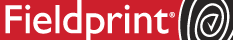 Florida law requires that a uniform, statewide identification badge be worn by non-instructional contractors when on school grounds.  We have contracted with Fieldprint for the badge photo service.  The cost for the badge is $10.00 that you pay directly to Fieldprint.  Badges are requested by The School District of Osceola County, FL and will be available in the Human Resources office for you to pick up when ready.  You may contact our office to verify your badge is ready for pick up.  Once you receive your vendor badge you are permitted access to school grounds.      			Please visit:  www.fieldprintflorida.com                                                                                                            Click on schedule an appointment in red on the right side of screenEnter your email address under the New Users/Sign Up tab Click sign up Follow the instructions to create a password and security question Click Sign Up and continueSelect “I know my Fieldprint Code” and enter the code: FPOsceolaCountyBadgeEnter the required contact and demographic information Schedule an appointment at a location most convenient for youPrint the confirmation page  What to bring to your appointment:  Your confirmation page and two forms of ID.At least one must be a valid government-issued photo ID.Acceptable primary IDs include: State-Issued Driver’s License, Non-Driver’s License ID Card, U.S. Passport, Military Identification Card, work Visa with Photo.Acceptable secondary IDs include:  Credit Card, Bank Statement, Electric Bill, Birth Certificate, Marriage Certificate, Citizenship or Naturalization Certificate.If you have any questions or concerns, you may contact Fieldprint at:1-877-614-4364 or email customerservice@fieldprint.com.         Fieldprint Locations:*These are just some of the locations.  For a full list visit:  www.fieldprintflorida.com simply click “Schedule an Appointment” to find a location near you!Not in Florida?If you are not in the state of Florida, you may still access one of Fieldprint's many Livescan sites. With locations in all 50 states and the District of Columbia, simply click “Schedule an Appointment” to find a location near you!Address City Distance Hours of Operation 1209 West Oak StreetKissimmee, FL5.4 miM TU W TH F 09:20 AM - 05:00 PM
Appointment required2875 South Orange AvenueOrlando, FL15.4 miM TU W TH F 10:00 AM - 05:30 PM
Appointment required424 East Central BoulevardOrlando, FL17.5 miM TU W TH F 09:00 AM - 07:00 PM
Appointment required8815 Conroy Windermere RoadOrlando, FL17.6 miM TU W TH F 09:30 AM - 06:30 PM
Appointment required127 West Fairbanks AvenueWinter Park, FL20.9 miM TU W TH F 10:00 AM - 06:00 PM
Appointment required4250 Alafaya TrailOviedo, FL23.4 miM TU W TH F 09:00 AM - 06:00 PM
Appointment required5840 Red Bug Lake RoadWinter Springs, FL24.9 miM TU W TH F 10:00 AM - 05:00 PM
Appointment required287 West RoadOcoee, FL25.3 miM TU W TH F 10:00 AM - 05:00 PM
Appointment required478 East Altamonte DriveAltamonte Springs, FL25.8 miM TU W TH F 09:00 AM - 05:00 PM
Appointment required6039 Cypress Gardens BoulevardWinter Haven, FL30.4 miM TU W TH F 08:20 AM - 04:00 PM
Appointment required